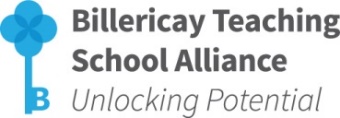 NATIONAL PROFESSIONAL QUALIFICATION FOR SENIOR  LEADERSHIP (NPQSL)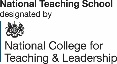 Venue:             The Billericay School, School Road, Billericay, Essex, CM12 9LHTime & Date:  TBC – 1 full day (9.30am – 4.00pm) Sponsors to attend during the afternoon & 4 late afternoons (2.30pm – 5.30pm) between Nov 2020 and July 2021.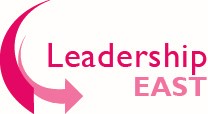 Cost:	£1075 per delegate (TBC)BOOKING FORMParticipant Details: (one booking form per participant)Special Requirements (dietary/mobility etc):Sponsor Details: (this should be a Senior Leader, Line Manager, or Headteacher)School CPD Leader Details:Contact Details for Invoicing purposes:Places will be allocated on a first come/first served basisConfirmation will be sent via emailFurther details will be sent prior to the start of the programmeIf for any reason the booking has to be cancelled, a refund will only be issued if the place can be filledFor further information please contact: Mel Jones, Billericay TSA Administrator, The Billericay School, School Road, Billericay, Essex, CM12 9LH T: 01277 314420 E: mjones@billericayschool.com  School:Headteacher:School Tel. No:Headteacher Email Address:Name:Position in SchoolEmail AddressName:Position in SchoolEmail AddressName:Email Address:Name:Email Address:To secure a place on this programme, please complete this Booking Form and return via email to: mjones@billericayschool.com 